A-13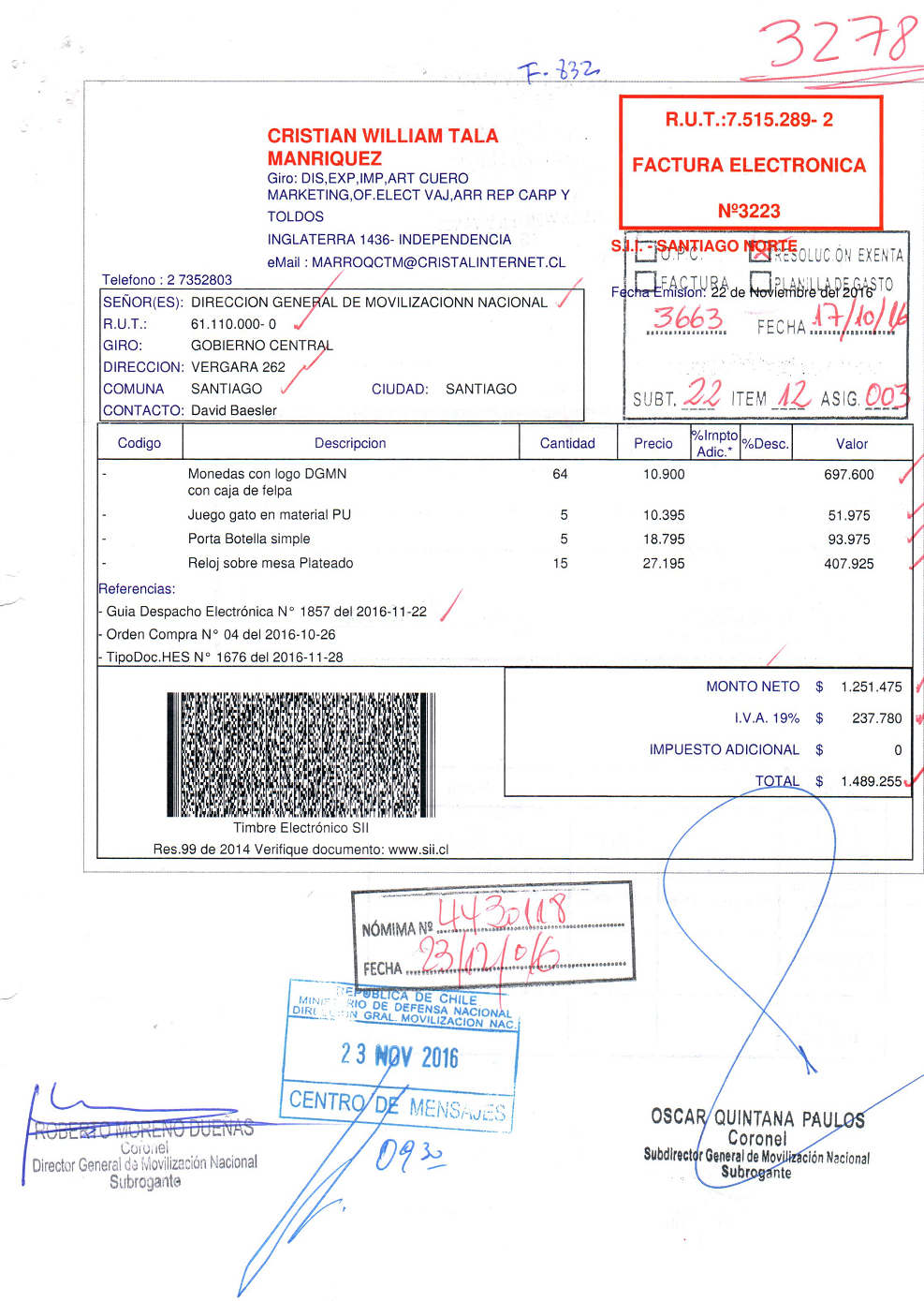 